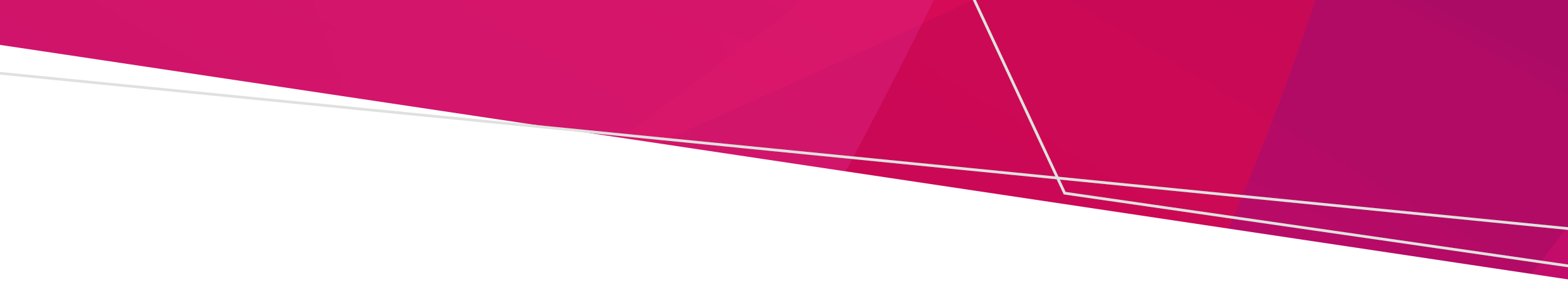 Minimum suggested reminder textDo we have your child’s latest immunisation history statement?We are required to keep evidence showing your child is up to date with immunisations.If the immunisation history statement on file is current and no vaccines have since become due, you do not need to give us another copy of the statement. If not, please provide us with an updated copy of your child’s immunisation history statement from the Australian Immunisation Register by [date minimum two weeks from today].Additional suggested text for inclusion as desiredHow to get an updated immunisation history statementYou can get an updated statement from the Australian Immunisation Register:online – through MyGov <https://my.gov.au/LoginServices/main/login?execution=e1s1> once an account has been createdMedicare Express Plus App <https://www.humanservices.gov.au/customer/services/express-plus-mobile-apps> once a MyGov account has been createdover the counter – at a Medicare Service Centre <http://findus.humanservices.gov.au>by phone – call the Australian Immunisation Register on 1800 653 809by asking your GP/immunisation nurse if they can print the statement (note, not all immunisation providers can do this).How to tell if your child is up to dateThe ‘next vaccine due’ date on your current immunisation history statement from the Australian Immunisation Register needs to show a date in the future or say ‘No vaccines due’.Vaccines are due at 2, 4, 6, 12 and 18 months of age and at 4 years of age on the National Immunisation Program Schedule or at a time advised by your immunisation provider if your child is on a vaccine catch-up program. Why do we need the latest evidence of immunisation?In Victoria, the law requires early childhood services to take steps to make sure we have the latest immunisation information for enrolled children. In the unlikely event of a vaccine-preventable disease outbreak, we may need to work with health authorities to quickly identify who could be at risk and what actions or precautions need to be taken to best protect children’s health.Initial immunisation evidence request textA resource of the Immunisation enrolment toolkit for early childhood education and care services in VictoriaOFFICIALTo receive this document in another format, email the Immunisation Unit, Public Health Division, Department of Health <immunisation@health.vic.gov.au>.Authorised and published by the Victorian Government, 1 Treasury Place, Melbourne.© State of Victoria, Australia, Department of Health, August 2021.Available at: <https://www2.health.vic.gov.au/public-health/immunisation/vaccination-children/no-jab-no-play>